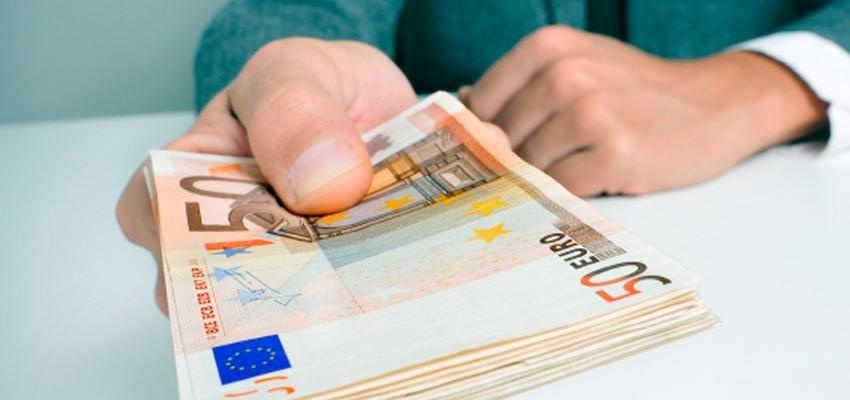 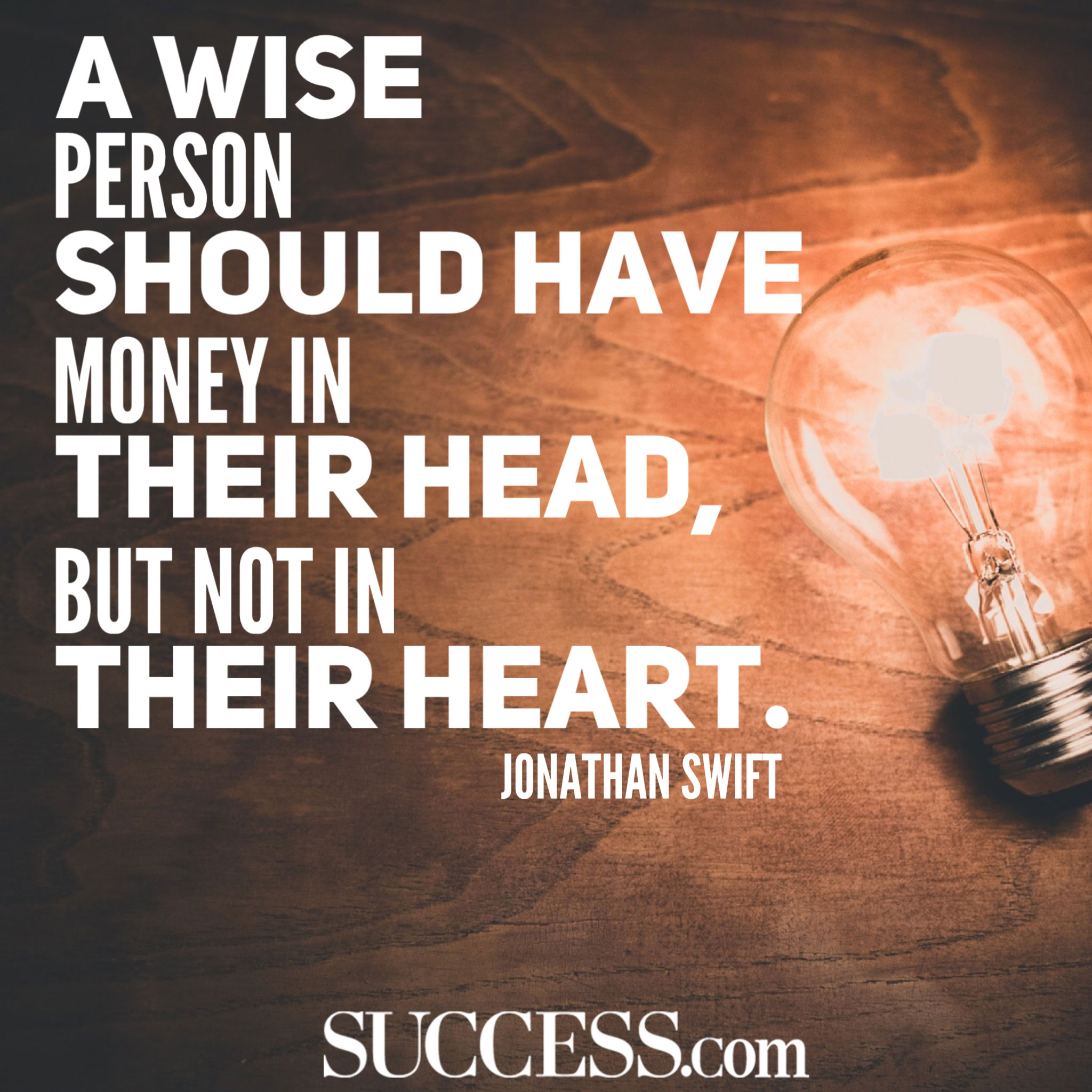 Exercise 1. Listen to the audio and fill in the gaps.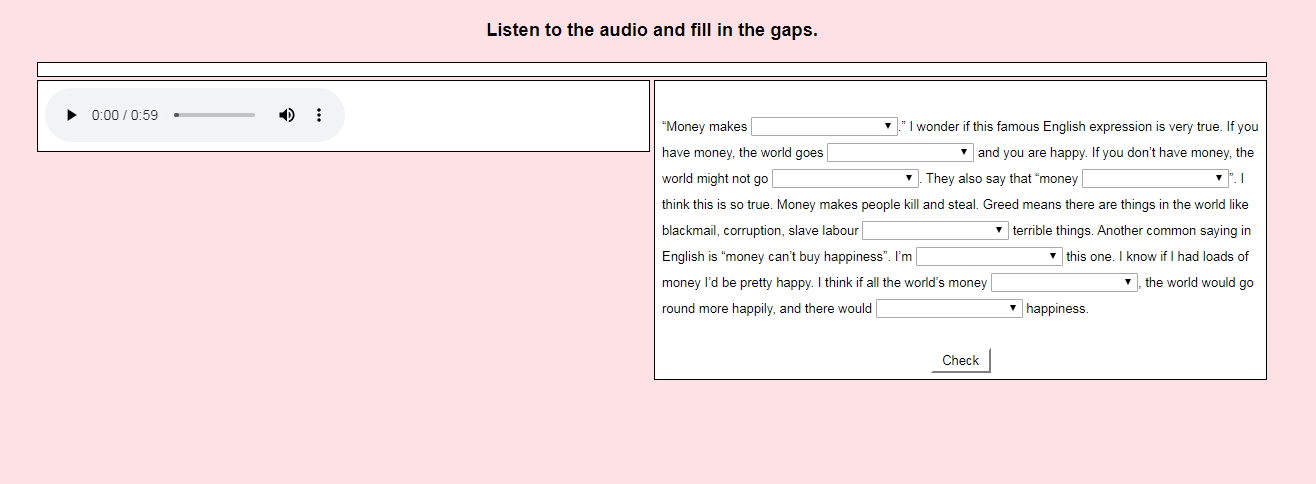 Exercise 2. Listen to the recording and answer the questions.1) How much does the father owe his son in allowance?a) three dollarsb) thirteen dollarsc) thirty dollars2) The father hasn't given his son allowance recently because _____.a) his son already has moneyb) he doesn't have any money nowc) he didn't remember to do it3) When does the father usually give his son money?a) on Saturdayb) on Sundayc) on Friday4) Where does the man get money to pay his son?a) from the bookstandb) in his bedroomc) at the bank5) The boy is going to ________.a) buy some toysb) give money to the poorc) spend his allowance on foodExercise 3. Listen to the audio and answer the questions.1) The man needs a suitcase to _______.a) visit his motherb) move to a new apartmentc) go on vacation2) The man borrowed $500 for ______.a) a carb) schoolc) medical expenses3) He got a payday loan because it was _____.a) fastb) affordablec) secure4) Interest rates for payday loans can be _______ personal loans from banks.a) more expensive thanb) less expensive thanc) as expensive as5) The man is going to pay back the loan by ______.a) getting a second jobb) borrowing money from his familyc) selling some of his thingsExercise 4. Listen to the recording and answer the following questions about the interview.1) Why is Anita bad at saving money? 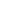  a) She gives money to her friends
 b) She buys a lot of things2) What does Martin think about saving money?  a) He doesn't want to do it
 b) He will learn to do it3) Why is Jeannie's family jealous?  a) She has a lot of nice things
 b) She is good at saving money4) When does Mark spend a lot of money?  a) When he has it
 b) When it's the weekend5) Ruth spends money ________.  a) on things she needs
 b) about one day a month6) What does Simon spend money on?  a) nothing
 b) everything7) In general, most people are_____  a) excellent at saving
 b) not very good at saving
 c) hardworking
 d) good at planningExercise 5. Listen to the recording and answer the following questions about the interview.How does Anita usually prefer to pay for things?  a) Credit card
 b) Cash
 c) Both2) How does Todd prefer to pay for things?  a) Cash
 b) Credit card
 c) Check3) What does Anita use to keep track on her expenses?  a) Notebook computer
 b) Paper cashbook
 c) Online statement
 d) Memory4) What does Anita worry about with credit cards?  a) Interest rates
 b) Credit reports
 c) Credit card fraud
 d) OverspendingAnswers:Exercise 2. Listen to the recording and answer the questions.1) How much does the father owe his son in allowance?a) three dollarsb) thirteen dollarsc) thirty dollars2) The father hasn't given his son allowance recently because _____.a) his son already has moneyb) he doesn't have any money nowc) he didn't remember to do it3) When does the father usually give his son money?a) on Saturdayb) on Sundayc) on Friday4) Where does the man get money to pay his son?a) from the bookstandb) in his bedroomc) at the bank5) The boy is going to ________.a) buy some toysb) give money to the poorc) spend his allowance on foodExercise 3. Listen to the audio and answer the questions.1) The man needs a suitcase to _______.a) visit his motherb) move to a new apartmentc) go on vacation2) The man borrowed $500 for ______.a) a carb) schoolc) medical expenses3) He got a payday loan because it was _____.a) fastb) affordablec) secure4) Interest rates for payday loans can be _______ personal loans from banks.a) more expensive thanb) less expensive thanc) as expensive as5) The man is going to pay back the loan by ______.a) getting a second jobb) borrowing money from his familyc) selling some of his thingsExercise 4. Listen to the recording and answer the following questions about the interview.1) Why is Anita bad at saving money?  a) She gives money to her friends
 b) She buys a lot of things2) What does Martin think about saving money?  a) He doesn't want to do it
 b) He will learn to do it3) Why is Jeannie's family jealous?  a) She has a lot of nice things
 b) She is good at saving money4) When does Mark spend a lot of money?  a) When he has it
 b) When it's the weekend5) Ruth spends money ________.  a) on things she needs
 b) about one day a month6) What does Simon spend money on?  a) nothing
 b) everything7) In general, most people are_____  a) excellent at saving
 b) not very good at saving
 c) hardworking
 d) good at planningExercise 5. Listen to the recording and answer the following questions about the interview.1) How does Anita usually prefer to pay for things?  a) Credit card
 b) Cash
 c) Both2) How does Todd prefer to pay for things?  a) Cash
 b) Credit card
 c) Check3) What does Anita use to keep track on her expenses?  a) Notebook computer
 b) Paper cashbook
 c) Online statement
 d) Memory4) What does Anita worry about with credit cards?  a) Interest rates
 b) Credit reports
 c) Credit card fraud
 d) Overspending